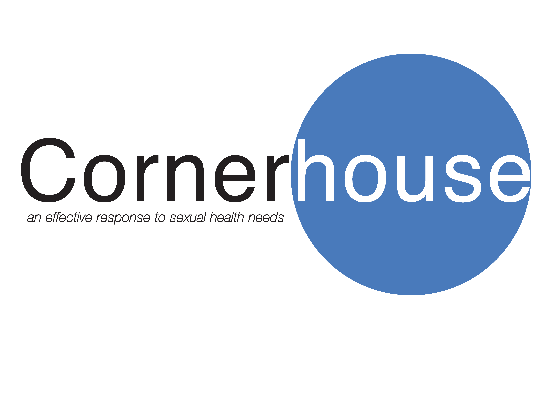 Cornerhouse Referral FormPlease return this form to: admin@wearecornerhouse.org  If you require any further information on our services please get in touch on (01482) 327044 Due to a change in resources and capacity at Cornerhouse we can NO LONGER accept low level Internet safety referrals. Any questions please call Cornerhouse to ask for advice on this subject BEFORE referringPlease DO-NOT close the case before we have allocated the referral as there is no guarantee we will allocate the case- if your referral doesn’t meet our threshold/ has insufficient information we will contact you.If referring for Sexual Exploitation (CARE Project) please complete the below section of the form.Personal Information of Young Person                                Date of Referral:Personal Information of Young Person                                Date of Referral:Personal Information of Young Person                                Date of Referral:Personal Information of Young Person                                Date of Referral:Personal Information of Young Person                                Date of Referral:Personal Information of Young Person                                Date of Referral:Personal Information of Young Person                                Date of Referral:Personal Information of Young Person                                Date of Referral:Personal Information of Young Person                                Date of Referral:Personal Information of Young Person                                Date of Referral:Name(s)Ethnicity and language spokenGender Trans    Female      MaleTrans    Female      MaleTrans    Female      MaleTrans    Female      MaleTrans    Female      MaleTrans    Female      MaleSexuality if knownDisability or additional needsAddressContact Details(i.e. telephone, e-mail etc, please state if this is the YPs mobile)School School School DOB of YPDOB of YPDOB of YPDOB of YPDOB of YPDOB of YPAge of YPName of Parent/Carer:Relationship:Contact details:Is parent/ carer aware of referral: Y/NName of Parent/Carer:Relationship:Contact details:Is parent/ carer aware of referral: Y/NName of Parent/Carer:Relationship:Contact details:Is parent/ carer aware of referral: Y/NName of Parent/Carer:Relationship:Contact details:Is parent/ carer aware of referral: Y/NName of Parent/Carer:Relationship:Contact details:Is parent/ carer aware of referral: Y/NName of Parent/Carer:Relationship:Contact details:Is parent/ carer aware of referral: Y/NName of Parent/Carer:Relationship:Contact details:Is parent/ carer aware of referral: Y/NName of Parent/Carer:Relationship:Contact details:Is parent/ carer aware of referral: Y/NName of Parent/Carer:Relationship:Contact details:Is parent/ carer aware of referral: Y/NName of Parent/Carer:Relationship:Contact details:Is parent/ carer aware of referral: Y/NYP aware of referral: Y/NYP aware of referral: Y/NYP aware of referral: Y/NYP aware of referral: Y/NYP aware of referral: Y/NYP aware of referral: Y/NYP aware of referral: Y/NYP aware of referral: Y/NYP aware of referral: Y/NYP aware of referral: Y/NProject referral (Delete as appropriate) Project referral (Delete as appropriate) Project referral (Delete as appropriate) Project referral (Delete as appropriate) Project referral (Delete as appropriate) Project referral (Delete as appropriate) Project referral (Delete as appropriate) Project referral (Delete as appropriate) Project referral (Delete as appropriate) Project referral (Delete as appropriate) Sexual exploitation  CARE Project        Sexual exploitation  CARE Project        Boys and Young Men BYMBoys and Young Men BYMBoys and Young Men BYMBoys and Young Men BYMSexual HealthSexual HealthSexual HealthReferral InformationReferral InformationReferral InformationReferral InformationReferral InformationReferral InformationReferral InformationReferral InformationReferral InformationReferral InformationReferral SourceAgencyAgencyAgencyAgencyContact NameContact NameContact NameContact NameContact DetailsReason for ReferralPlease give relevant information.Work previously completed by other agencies.What support does the YP require?Any other agencies involvedAny other agencies involvedAny other agencies involvedAny other agencies involvedWhere did you hear about us?Where did you hear about us?Where did you hear about us?Where did you hear about us?Risk AssessmentRisk AssessmentRisk AssessmentPlease indicate which of the below are evident within this Referral.  If there are multiple occasions, please enforce that with a double tick.  [This will assist in Risk Assessment Evaluation]Please indicate which of the below are evident within this Referral.  If there are multiple occasions, please enforce that with a double tick.  [This will assist in Risk Assessment Evaluation]Please indicate which of the below are evident within this Referral.  If there are multiple occasions, please enforce that with a double tick.  [This will assist in Risk Assessment Evaluation]Please indicate which of the below are evident within this Referral.  If there are multiple occasions, please enforce that with a double tick.  [This will assist in Risk Assessment Evaluation]Please indicate which of the below are evident within this Referral.  If there are multiple occasions, please enforce that with a double tick.  [This will assist in Risk Assessment Evaluation]Regularly Going MissingExperimenting with AlcoholExperimenting with AlcoholChange in Dress Eating DisorderEating DisorderSexualised Risk Taking (Internet)Disclosure of physical/sexual assault followed by withdrawalDisclosure of physical/sexual assault followed by withdrawalReduced Contact with Family/FriendsBeing Groomed on InternetBeing Groomed on InternetExperimenting with DrugsReport of involvement in Child Sexual Exploitation (CSE).  e.g. seen in hot spotsReport of involvement in Child Sexual Exploitation (CSE).  e.g. seen in hot spotsPoor Self ImageOlder Boyfriend/GirlfriendOlder Boyfriend/GirlfriendSelf-HarmNon-School Attender/Exclusion due to BehaviourNon-School Attender/Exclusion due to BehaviourUnaccounted Gifts19.   Sexually Transmitted Infections19.   Sexually Transmitted InfectionsAssociating with Unknown AdultsBreak down of placement due to behaviourBreak down of placement due to behaviourAssociating with Sexually Exploited ChildrenDisappearing from system with no contact with supportDisappearing from system with no contact with supportRecent romantic breakup from BG/GFHomelessness/ sofa surfingHomelessness/ sofa surfingInteracting with a new peer groupRepeat STI/ Pregnancy testingRepeat STI/ Pregnancy testingKnown or believed perpetrators.  Names/Addresses/Descriptions and/or AliasesKnown or believed perpetrators.  Names/Addresses/Descriptions and/or AliasesKnown or believed perpetrators.  Names/Addresses/Descriptions and/or AliasesKnown or believed perpetrators.  Names/Addresses/Descriptions and/or AliasesKnown or believed perpetrators.  Names/Addresses/Descriptions and/or Aliases